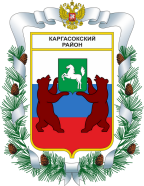 МУНИЦИПАЛЬНОЕ ОБРАЗОВАНИЕ «Каргасокский район»ТОМСКАЯ ОБЛАСТЬДУМА КАРГАСОКСКОГО РАЙОНАРЕШЕНИЕ РЕШЕНИЕ 24.10.2018с. Каргасок№ 190О признании полномочий депутата Думы Каргасокского района пятого созыва Вереги Н.И. В соответствии с решением окружной избирательной комиссии от 10.09.2018 №29/56 "О результатах дополнительных выборов депутата Думы Каргасокского района пятого созыва по двухмандатному избирательному округу №7"В соответствии с решением окружной избирательной комиссии от 10.09.2018 №29/56 "О результатах дополнительных выборов депутата Думы Каргасокского района пятого созыва по двухмандатному избирательному округу №7"В соответствии с решением окружной избирательной комиссии от 10.09.2018 №29/56 "О результатах дополнительных выборов депутата Думы Каргасокского района пятого созыва по двухмандатному избирательному округу №7"Дума Каргасокского района РЕШИЛА:Дума Каргасокского района РЕШИЛА:Дума Каргасокского района РЕШИЛА:Председатель ДумыКаргасокского районаВ.В.БрагинГлава Каргасокского района    А.П. Ащеулов